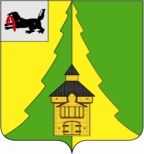 Российская ФедерацияИркутская областьНижнеилимский муниципальный районАДМИНИСТРАЦИЯПОСТАНОВЛЕНИЕОт  07.06.2022 г.  № 501г. Железногорск - Илимский«Об отмене постановления № 1016 от 29.09.2011 г. «Об утверждении административного регламента по исполнению муниципальной функции «Рассмотрение материалов экономического обоснования тарифов на услуги муниципальных предприятий и учреждений»В целях приведения в соответствие с действующим законодательством и в связи с вступлением в силу Федерального закона от 27.07.2010 г.  № 210 – ФЗ «Об организации предоставления государственных и муниципальных услуг», руководствуясь ст. 47 Устава муниципального образования «Нижнеилимский район», Администрация Нижнеилимского муниципального района  ПОСТАНОВЛЯЕТ:1. Отменить постановление администрации Нижнеилимского муниципального района от 29.09.2011 г. № 1016 «Об утверждении административного регламента по исполнению муниципальной функции «Рассмотрение материалов экономического обоснования тарифов на услуги муниципальных предприятий и учреждений». 2.   Настоящее постановление опубликовать в периодическом печатном издании «Вестник Думы и администрации Нижнеилимского муниципального района», разместить на официальном сайте муниципального образования «Нижнеилимский район».3. Контроль за исполнением настоящего постановления возложить на заместителя мэра района по экономической политике и цифровому развитию Е. В. Чудинова.И. о. мэра района                                                         В. В. ЦвейгартРассылка: в дело - 2, зам. мэра Е. В. Чудинову; отдел социально-экономического развития; отдел жилищно-коммунального хозяйства, транспорта и связи; Департамент по управлению муниципальным имуществом; юридический отдел; отдел организационной работы и социальной политики.Сидоренко О. Р.  8 (39566) 32745  